Agency/Facility NamePREA REFRESHER: Juvenile DetentionMonitoring for Safety and Security 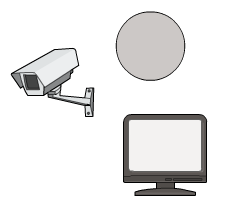 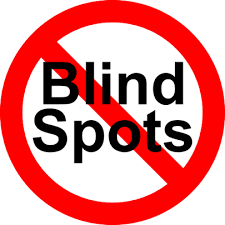 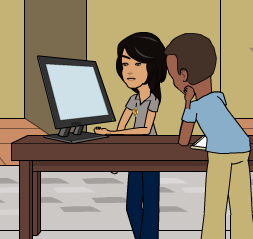 